Коневозка OptimaX Cheval LiberteКоневозка 3-4 лошадиCheval OptimaXПрицеп новыйКоневозка предназначена для перевозки 4 лошадей. Изготовление Пластик+элоксированый алюминиевый профиль.Описание коневозки: Допустимый общий вес коневозки 3.500. Вес коневозки 1.450кг.  нагрузка 2.050 кг.Внутрение размеры прицепа Д х Ш х В  4.900 - 2.070 - 2.300 Общие размеры коневозки  Д х Ш х В  6.090 - 2.300 - 2.810 mmШасси Pullmann. Тормозная система Knott с ручным и аварийным тормозом.Рама коневозки- горячая оцинковка, потолок-пластик, запасное колесо. Усиленный пол 25мм покрыт резиновым ковриком. Трап с правой стороны в передней части коневозки  покрыт рефленым резиновым ковриком используется как трап и как дверь. С левой стороны отсек для седел. Привязные цепи, задние двойные двери. Перегородки , люки на крыше. Амортизаторы – скорость движения коневоза 100 км/ч боковые кона. Освещение.Коневозка выставлена как образец. Цена коневозки со всеми необходимыми документами         13.800,00 +19% НДС 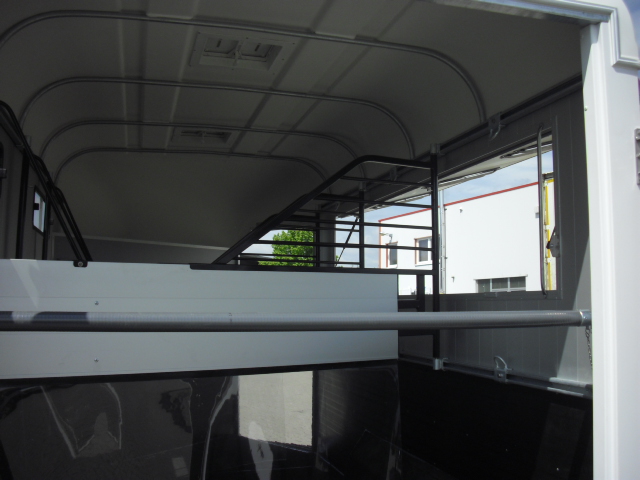 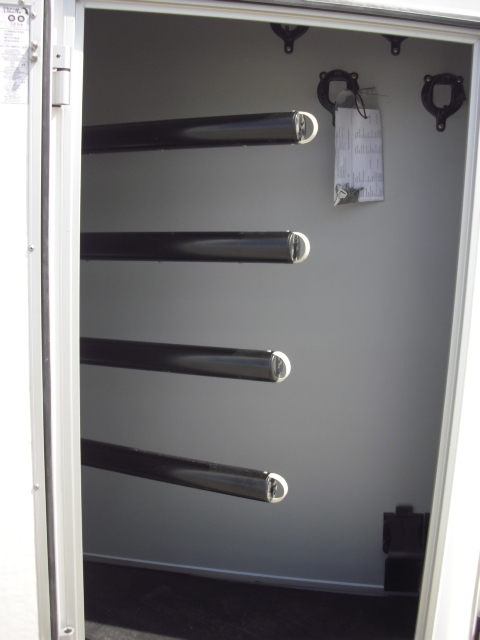 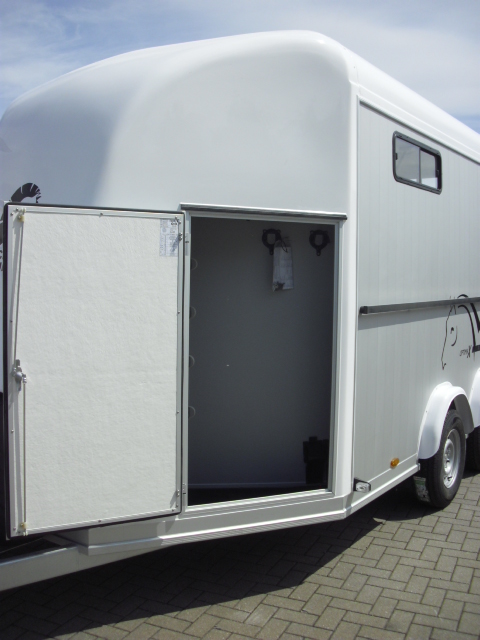 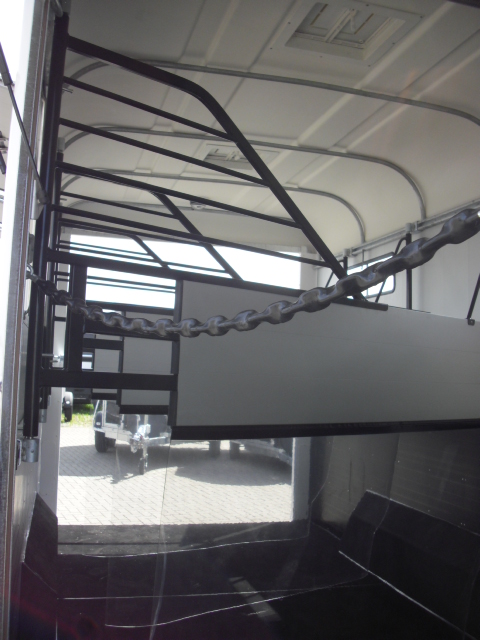 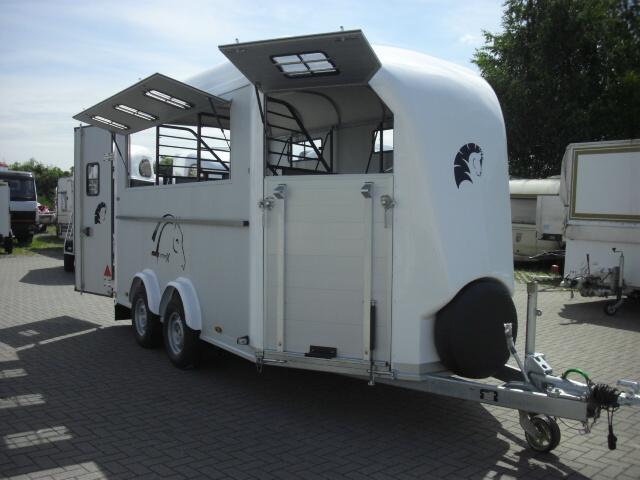 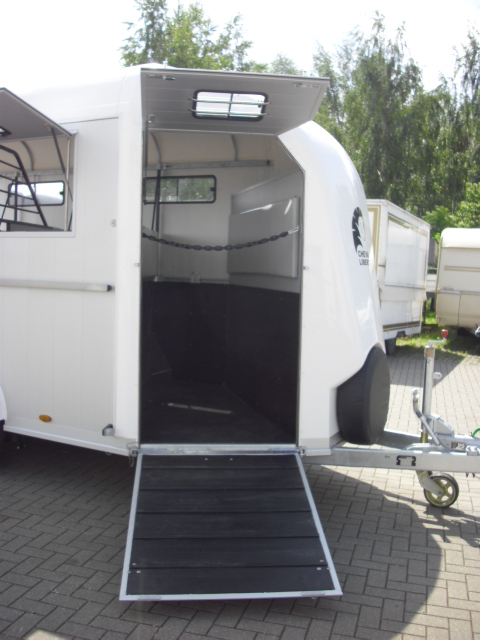 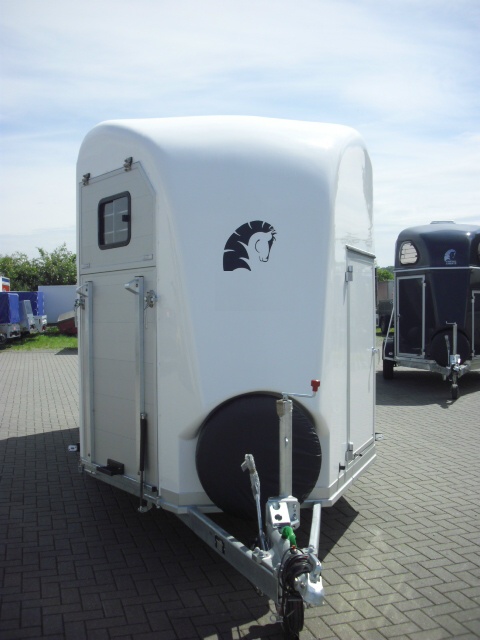 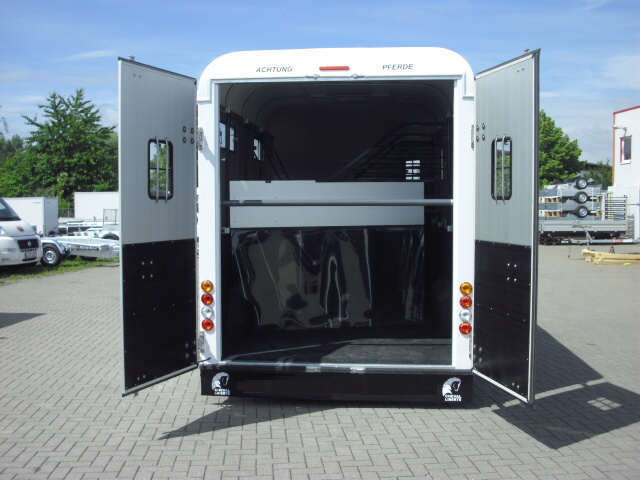 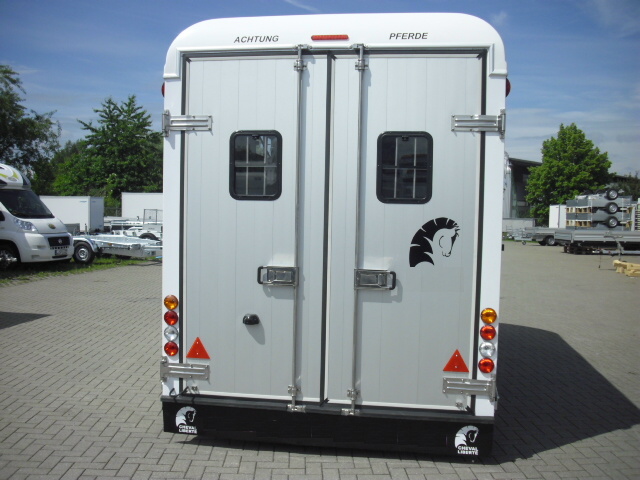 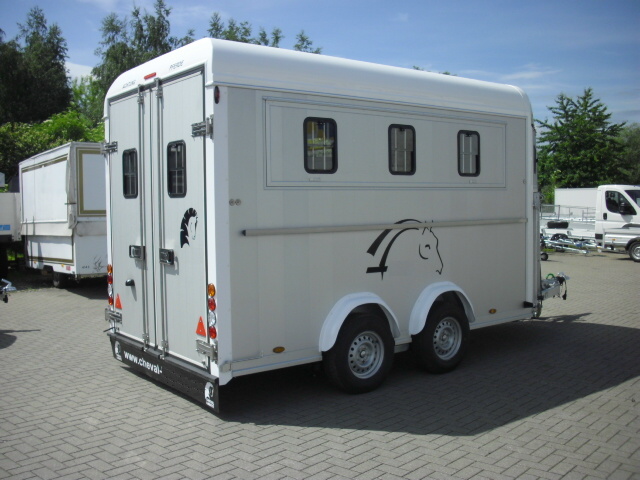 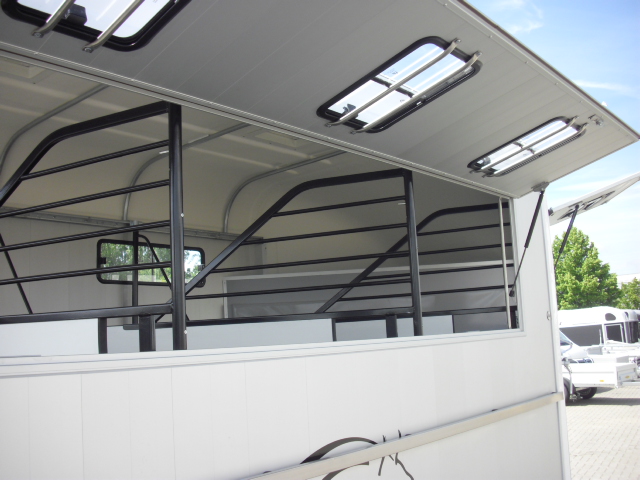 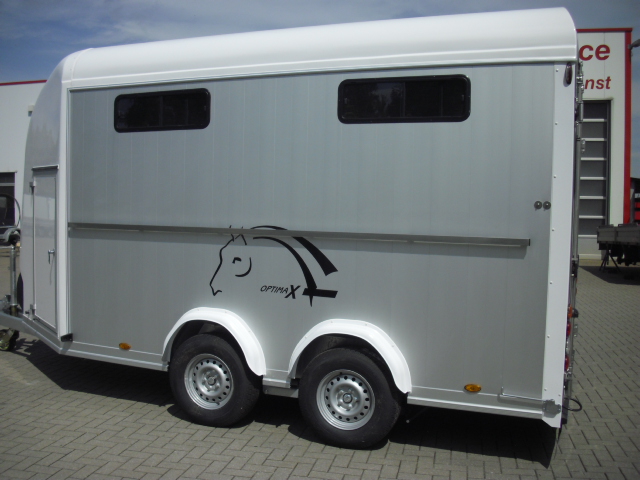 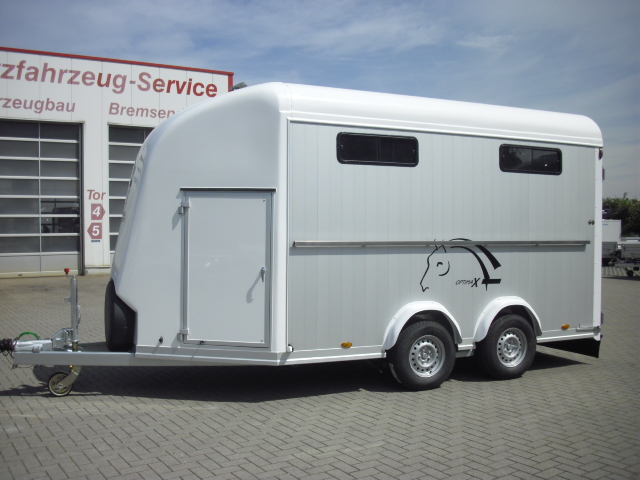 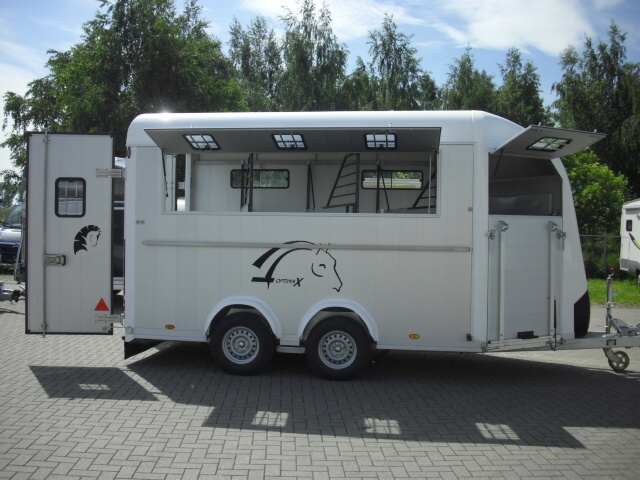 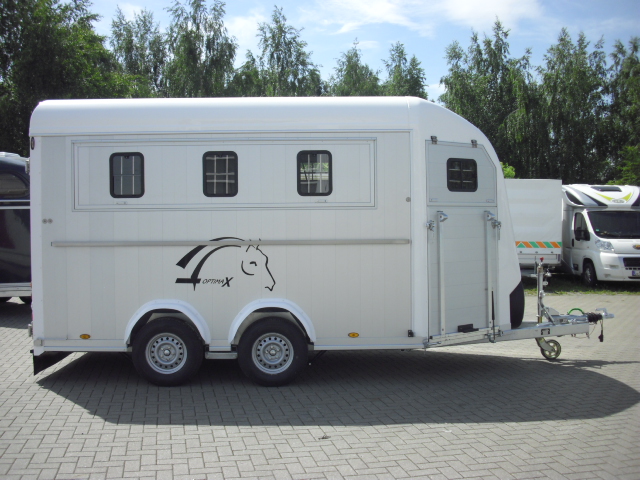 